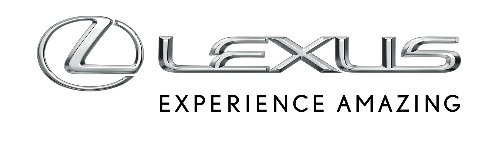 23 CZERWCA 2023LEXUS GLOBALNYM PARTNEREM ATPLexus został oficjalnym partnerem prestiżowego cyklu tenisowego ATP TourElektryczne i hybrydowe Lexusy do dyspozycji tenisowych gwiazdLexus od lat jest zaangażowany w tenis na najwyższym poziomieLexus zawarł wieloletnią umowę z ATP i został Partnerem Platynowym oraz Oficjalnym Partnerem Motoryzacyjnym najważniejszego męskiego cyklu tenisowego ATP Tour. Marka będzie także partnerem podczas Nitto ATP Finals, czyli turnieju kończącego sezon, w którym zagra ośmiu najlepszych tenisistów w 2023 roku oraz osiem najlepszych duetów deblowych. Lexus zyska również dużą ekspozycję na platformach cyfrowych i społecznościowych ATP, będąc m.in. oficjalnym partnerem ATP Head-to-Head, narzędzia, dzięki któremu fani mogą porównać osiągnięcia tenisistów.Lexus będzie też wspierał organizatorów turniejów oraz tenisistów. Marka już została partnerem rozgrywanych w Wielkiej Brytanii turniejów Cinch Championships (Queen’s) oraz Rothesay International (Eastbourne), a także amerykańskiego Fayez Sarofim & Co. U.S. Men's Clay Court Championship w Houston.„Samochody Lexusa oraz tenis łączą najlepsze osiągi oraz niesamowite przeżycia. Jesteśmy zachwyceni, że razem z ATP Tour będziemy mogli dzielić się pasją do tej pięknej dyscypliny sportu z milionami fanów na całym świecie” – powiedział Pascal Ruch, wiceprezes TME ds. Lexus Europe.„Innowacyjność, najwyższe osiągi, dążenie do doskonałości to cechy wspólne Lexusa i ATP Tour. Łączy nas też dbałość o najwyższą jakość obsługi klienta, czyli naszych kibiców, którym chcemy dostarczać niesamowitych wrażeń” – stwierdził Massimo Calvelli, prezes ATP.Wykorzystanie floty zelektryfikowanych samochodów Lexusa wpisuje się w dążenie ATP do całkowitego zredukowania emisji dwutlenku węgla do 2040 roku. W trakcie turniejów, w tym podczas Nitto ATP Finals, Lexusy z napędem hybrydowym, hybrydami plug-in oraz z napędem elektrycznym będą wozić tenisowe gwiazd, oficjeli oraz zaproszonych gości.Globalna umowa z ATP to ukoronowanie wieloletniego zaangażowania Lexusa w tenis na najwyższym poziomie. W dotychczasowym dorobku marki są umowy partnerskie z międzynarodowymi drużynowymi rozgrywkami kobiecymi Fed Cup (obecnie: Puchar Billie Jean King) oraz męskim Pucharem Davisa.